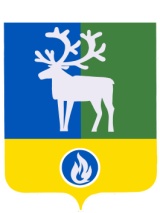 БЕЛОЯРСКИЙ РАЙОНХАНТЫ-МАНСИЙСКИЙ АВТОНОМНЫЙ ОКРУГ – ЮГРААДМИНИСТРАЦИЯ БЕЛОЯРСКОГО РАЙОНАПОСТАНОВЛЕНИЕот 10 декабря 2020 года						                                    № 1075 О внесении изменений в приложения 1, 2 к постановлению администрации Белоярского района от 23 октября 2019 года № 862П о с т а н о в л я ю:1. Внести в приложение 1 «Положение о комиссии по рассмотрению вопросов создания мест (площадок) накопления твердых коммунальных отходов, заявлений граждан и юридических лиц о согласовании создания места (площадки) накопления твердых коммунальных отходов на территории Белоярского района» к постановлению администрации Белоярского района от 23 октября 2019 года № 862 «О создании комиссии по рассмотрению вопросов создания мест (площадок) накопления твердых коммунальных отходов, заявлений граждан и юридических лиц о согласовании создания места (площадки) накопления твердых коммунальных отходов на территории Белоярского района» изменение, изложив подпункт 4.1. в следующей редакции:«4.1. В состав Комиссии входят председатель Комиссии, заместитель председателя Комиссии, секретарь Комиссии, члены Комиссии. В случае временного отсутствия члена Комиссии по причине отпуска, командировки или болезни в заседании принимает участие с правом голоса лицо, временно исполняющее его обязанности по должности. В случае временного отсутствия секретаря Комиссии по причине отпуска, командировки или болезни его обязанности могут быть возложены председателем Комиссии на заместителя председателя Комиссии.».2. Приложение 2 «Состав комиссии по рассмотрению вопросов создания мест (площадок) накопления твердых коммунальных отходов, заявлений граждан и юридических лиц о согласовании создания места (площадки) накопления твердых коммунальных отходов на территории Белоярского района» к постановлению администрации Белоярского района от 23 октября 2019 года № 862 «О создании комиссии по рассмотрению вопросов создания мест (площадок) накопления твердых коммунальных отходов, заявлений граждан и юридических лиц о согласовании создания места (площадки) накопления твердых коммунальных отходов на территории Белоярского района» изложить в редакции согласно приложению к настоящему постановлению.3. Опубликовать настоящее постановление в газете «Белоярские вести. Официальный выпуск».4. Настоящее постановление вступает в силу после его официального опубликования.5. Контроль за выполнением постановления возложить на первого заместителя главы Белоярского района Ойнеца А.В.Глава Белоярского района      			                                                С.П.МаненковПриложениек постановлению администрацииБелоярского районаот 10 декабря 2020 года № 1075Приложение 2к постановлению администрацииБелоярского районаот 23 октября 2019 года № 862С О С Т А Вкомиссии по рассмотрению вопросов создания мест (площадок) накопления твердых коммунальных отходов, заявлений граждан и юридических лиц о согласовании создания места (площадки) накопления твердых коммунальных отходов на территории Белоярского районаПредседатель комиссии - первый заместитель главы Белоярского районаЗаместитель председателя комиссии - начальник управления по архитектуре и градостроительству администрации Белоярского района, главный архитектор Секретарь комиссии - ведущий специалист управления жилищно-коммунального хозяйства администрации Белоярского района Маркин Сергей ВикторовичЧлены комиссии:1. Начальник управления капитального строительства администрации Белоярского района;2. Председатель Комитета муниципальной собственности администрации Белоярского района;3. Уполномоченный по доверенности представитель регионального оператора по обращению с твердыми коммунальными отходами АО «Югра-Экология» по г. Белоярский и Белоярскому району (по согласованию);4. Глава администрации городского поселения Белоярский, главы сельских поселений Белоярского района (по согласованию);5. Начальник территориального отдела в Белоярском районе и Березовском районе Управления Федеральной службы по надзору в сфере прав потребителей и благополучия человека по Ханты-Мансийскому автономному округу - Югре, Главный государственный санитарный врач по Белоярскому району Ханты-Мансийского автономного округа - Югры (по согласованию);	6. Начальник управления природопользования, сельского хозяйства и развития предпринимательства администрации Белоярского района._____________